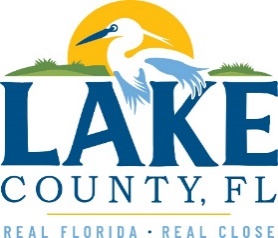 Office of Procurement ServicesP.O. Box 7800 • 315 W. Main St., Suite 416 • Tavares, FL 32778SOLICTATION: 9-1-1 Logging Recorder Replacement				05/15/2023Vendors are responsible for the receipt and acknowledgement of all addenda to a solicitation. Confirm acknowledgement by including an electronically completed copy of this addendum with submittal.  Failure to acknowledge each addendum may prevent the submittal from being considered for award.TO ALLOW TIME FOR ALL SUBMITTED QUESTIONS TO BE ANSWERED, THIS ADDENDUM CHANGES THE DATE FOR RECEIPT OF PROPOSALS FROM 05/17/2023 TO 05/31/2023.A SECOND ADDENDA WILL BE POSTED WITH ALL QUESTIONS AND ANSWERS SUBMITTED AND WILL NOTE A NEW PROPOSAL DUE DATE.ACKNOWLEDGEMENTFirm Name:  I hereby certify that my electronic signature has the same legal effect as if made under oath; that I am an authorized representative of this vendor and/or empowered to execute this submittal on behalf of the vendor.  Signature of Legal Representative Submitting this Bid:  Date: Print Name: Title: Primary E-mail Address: Secondary E-mail Address: 